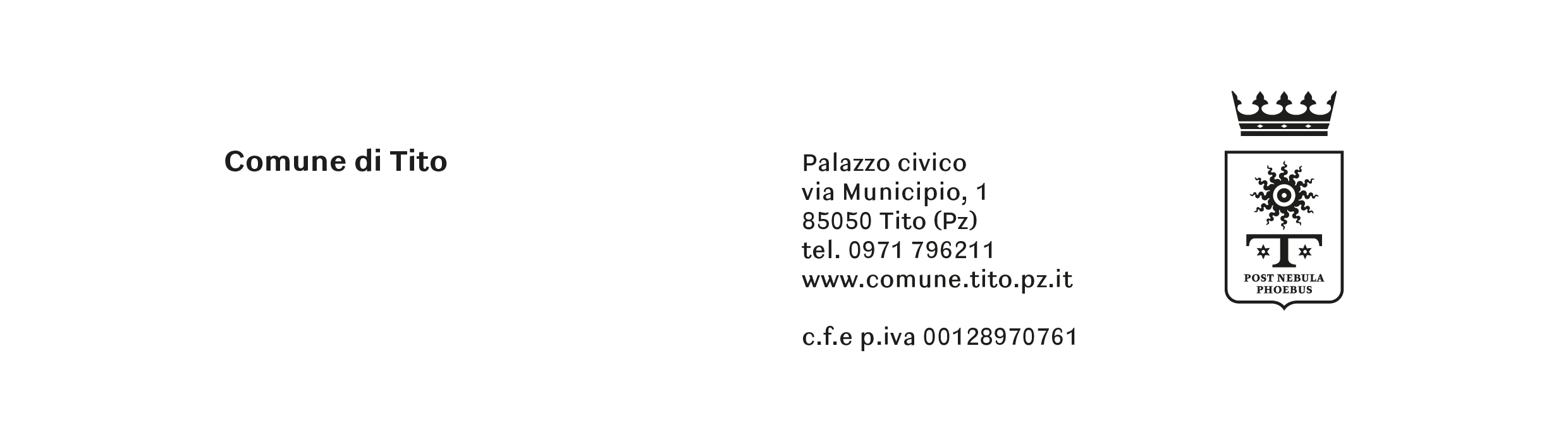 AVVISO PUBBLICO PER L’EROGAZIONE DI CONTRIBUTI ECONOMICI FINALIZZATI AL PAGAMENTO DI CANONI DI LOCAZIONE, UTENZE DOMESTICHE E PER IL SOSTEGNO ALIMENTARE A VALERE SULLE RISORSE DI CUI ALL’ART. 53 DEL D.L. 73/2021MODULO DI DOMANDAIl/La sottoscritto/a _______________________ nato/a ____________________ il ______________, residente a _________________________________ Via _________________________ n. _______ telefono fisso _________________ cellulare ___________________ e-mail ___________________consapevole delle sanzioni penali richiamate dall’art. 76 del D.P.R. 28 dicembre 2000, n. 445, relativo a falsità in atti e dichiarazioni mendaci e di essere a conoscenza che sui dati dichiarati potranno essere effettuati controlli ai sensi dell’art. 71 D.P.R. n. 445/2000, e che, qualora emerga la non veridicità del contenuto della dichiarazione, decade dal diritto ai benefici eventualmente conseguenti al provvedimento emanato sulla base delle dichiarazioni non veritiere, di cui all’art. 75 del D.P.R. 28/12/2000 n. 445, fatte salve, in ogni caso, le sanzioni penali previste dall’art. 76;DICHIARA      di essere cittadino italiano;  di essere cittadino di uno Stato appartenente all’Unione Europea;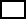  di essere cittadino di uno Stato non appartenente all’Unione Europea e di essere in  possesso di permesso di soggiorno, in corso di validità; di essere cittadino di uno Stato non appartenente all’Unione Europea e di essere in possesso di richiesta di rinnovo del permesso di soggiorno scaduto;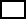  di essere residente nel Comune di Tito;di trovarsi in stato di disagio economico non riuscendo a soddisfare le necessità più urgenti ed essenziali;che nessun altro componente del nucleo familiare ha fatto richiesta né farà richiesta finalizzata ad ottenere il medesimo beneficio;che il nucleo familiare è così composto:nucleo familiare composto da n. _______ persone di cui: Conviventi                                                                                 n. ______ Soggetti con disabilità certificata di almeno il 66%                  n. ______ Minorenni                                                                                  n. ______di avere un ISEE, in corso di validità, pari ad € _______________ Ordinario   Corrente    di avere un contratto di locazione debitamente registrato presso l’Agenzia delle Entrate – sede di _______________, n. registrazione _________________, in data________________, decorrente dal ________________ al ________________, con canone di locazione annuo di € ____________________.  di avere bollette di acqua, luce e gas, già scadute alla data di pubblicazione del presente bando, per le quali si è ricevuto apposito sollecito di pagamento e comunicazione di preavviso di distacco della relativa utenza (terza linea di intervento – sub-intervento a), per un importo pari ad € __________________;  di avere bolletta di acqua, luce e gas, scaduta e non pagata alla data di pubblicazione del presente bando (terza linea di intervento – sub-intervento b), di importo pari ad € __________________ ;  di avere rate TARI non pagate alla data di pubblicazione del presente bando relative all’annualità 2021;di essere consapevole che il trattamento dei propri dati è svolto dal Comune di Tito (in qualità di titolare), per lo svolgimento delle funzioni istituzionali, nel rispetto di quanto stabilito dal D.Lgs. 196/2003 (Codice in materia di protezione dei dati personali) e del regolamento europeo sulla protezione dei dati personali n. 679/2016 (DGPR) e ne autorizza il relativo trattamento;di dichiarare di aver letto e ben compreso le condizioni previste dall’avviso pubblico di cui in oggetto e di accettarle in ogni loro parte all’atto della sottoscrizione della presente richiesta, e di conferire al Comune di Tito espressa delega, in caso di accoglimento della presente istanza e limitatamente al contributo concesso, ad effettuare il pagamento del corrispettivo per buoni spesa e/o bollette di utenze domestiche e/o TARI direttamente al/ai titolare/i dell’attività commerciale accreditata dal Comune e al Comune di Tito;a tal fine,CHIEDEl’erogazione del/i seguente/i contributo/i:Prima linea di intervento: Buoni Spesa;Seconda linea di intervento: Canone di Locazione;Terza linea di intervento: pagamento utenze domestiche di acqua, luce e gas (scegliere una delle due)pagamento bollette di acqua, luce e gas, già scadute alla data di pubblicazione del presente bando, per le quali si è ricevuto apposito sollecito di pagamento e comunicazione di preavviso di distacco della relativa utenza (terza linea di intervento – sub-intervento a);OPPURE (opzione alternativa)bollette di acqua, luce e gas, scadute e non pagate alla data di pubblicazione del presente bando (terza linea di intervento – sub-intervento b);         Quarta linea di intervento: pagamento TARIIn proprio favore, a beneficio del proprio nucleo familiare come sopra dichiarato e si impegna, in caso di assegnazione del/i contributo/i in oggetto, ad utilizzarli esclusivamente per le finalità per le quali sono stati assegnati.In allegato si trasmette:copia del documento di riconoscimento in corso di validità;copia dell’attestazione ISEE (in corso di validità);copia del contratto di locazione debitamente registrato presso l’Agenzia delle Entrate;copia delle bollette relative alle utenze domestiche scadute e non ancora pagate;copia del sollecito di pagamento delle utenze domestiche scadute e relativo preavviso di distacco dell’utenza;copia dei modelli F24 per la TARI relative alle rate ancora non pagate ed inerenti all’annualità 2021;indicazione codice IBANTito, _________________________                                                        Firma                                                            ___________________________